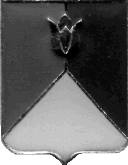 РОССИЙСКАЯ ФЕДЕРАЦИЯАДМИНИСТРАЦИЯ КУНАШАКСКОГО МУНИЦИПАЛЬНОГО РАЙОНАЧЕЛЯБИНСКОЙ ОБЛАСТИПОСТАНОВЛЕНИЕОт 16.01.2020г. № 35      В соответствии со статьей 179 Бюджетного кодекса Российской Федерации, Уставом Кунашакского муниципального района ПОСТАНОВЛЯЮ:	1. Внести изменения в муниципальную программу «Повышение безопасности дорожного движения в Кунашакском муниципальном районе на 2020-2022 годы», утвержденную постановлением администрации Кунашакского муниципального района от 14.11.2019 г. № 1584, согласно приложениям 1, 2.2. Отделу информационных технологий администрации Кунашакского муниципального района (Ватутин В.Р.) разместить настоящее постановление на официальном сайте администрации Кунашакского муниципального района.3. Организацию выполнения настоящего постановления возложить на заместителя Главы муниципального района по жилищно-коммунальному хозяйству, строительству и инженерной инфраструктуре – руководителя Управления по ЖКХ, строительству и энергообеспечению Мухарамова Р.Я.Глава района                                                                                         С.Н. АминовПодпрограмма «Содержание, ремонт и капитальный ремонт автомобильных дорог общего пользования районного значения в Кунашакском муниципальном районе на2020-2022 годы».Порядок финансирования мероприятий на 2020 - 2022годРуководитель управления по ЖКХСЭ                                                                    Р.Я. Мухарамов О внесении изменений в муниципальную программу  «Повышение безопасности дорожного движения в Кунашакском муниципальном районе на 2020-2022 годы»Подпрограмма «Создание безопасных условий для движения пешеходов в Кунашакском муниципальном районе на 2020-2022 годы».                             Порядок финансирования мероприятий на 2020 годРуководитель управления по ЖКХСЭ                                                                    Р.Я. Мухарамов ПРИЛОЖЕНИЕ 2к постановлениюГлавы администрацииКунашакского муниципального района              от 14.11.2019 г. № 1584в редакции постановления Главы администрацииКунашакского муниципального районаот 16.01.2020 г. № 35   №НаименованиеСумма ВСЕГО, руб.В том числеВ том числеГРБС№НаименованиеСумма ВСЕГО, руб.Областной бюджет, руб.Местный бюджет, руб.ГРБС1Ремонт автодороги по ул. Октябрьская в п. Муслюмово ж/д ст.8 954 4008 506 680447 720УЖКХСЭ2Ремонт автодороги по ул. Ленина в с. Усть-Багаряк5 143 1364 885 979257 157УЖКХСЭ3Ремонт автодороги по ул. Лесная в с. Сары8 216 4007 805 580410 820УЖКХСЭ4Содержание дорог местного значения в Кунашакском муниципальном районе16 522 000016 522 000УЖКХСЭМБУ «Дорсервис»5Приобретение Дорожной техники (оплата задолженности по лизингу)1 278 721,5701 278 721,57УЖКХСЭМБУ «Дорсервис»6Благоустройство центральной площади в с.Кунашак2 404 218,4302 404 218,43УЖКХСЭ7Ремонт автодороги по ул. Октябрьская в с.Кунашак (направление на Чебакуль)2 100 00002 100 000УЖКХСЭ8Приобретение МКСМ-800 (лизинг)1 005 00001 005 000УИиЗО9Приобретение Экскаватора (лизинг)2 772 00002 772 000УИиЗО10Приобретение автомобиля Нива Шеврале600 0000600 000МБУ «Дорсервис»11Приобретение битумоварки400 0000400 000УИиЗО12ПИР по объекту: «Реконструкция а/д по оул. Ленина в с.Кунашак»700 0000700 000УЖКХСЭ13Благоустройство территории сквера ГБУЗ «Кунашакская районная больница»1 673 00001 673 000УЖКХСЭИТОГО51 768 87621 198 23930 570 637